Jamie Laurent Video Production Assistant PROFILE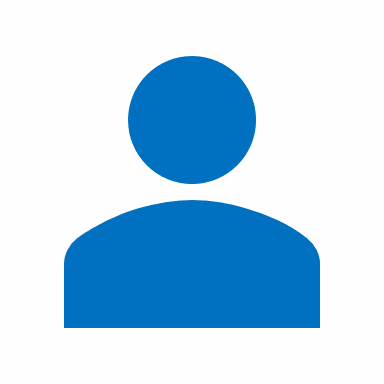 Pioneering junior Video Production Assistant with 18 months experience, seeking a new position at Eagle Productions. Excellent listening and communication skills and CIDQ certified. Highly proficient using Adobe, Dreamweaver, and Film Design Software such as Illustrator and Hootsuite. WORK EXPERIENCE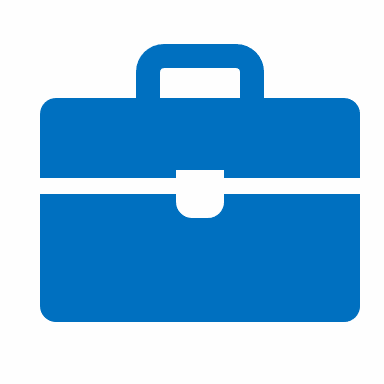  WORK EXPERIENCE06/2016-10/2020Production Assistant (Video) – Warner Brothers# Managed the bookings for guests, the green room traffic, and any guest suites.# Researched story ideas and then compiled footnotes and gathered footage for presentation.# Completed Video Production-scriptwriting, audio editing, and mixing using the Avid non-linear editing system.06/2014-05/2015Production Assistant (Video) – Disney# Maintained and assisted with Production Acquisition. EDUCATION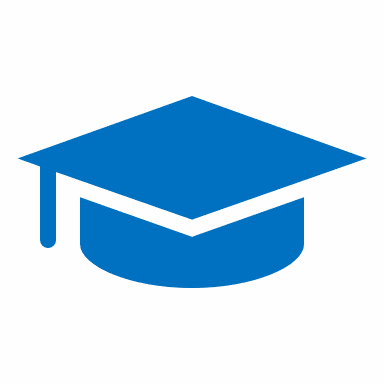 Ashford University (2019)Bachelor in Digital MediaRed Studios (2017)Basic Sound EngineeringHootsuite (2016)Hootsuite Professional SKILLS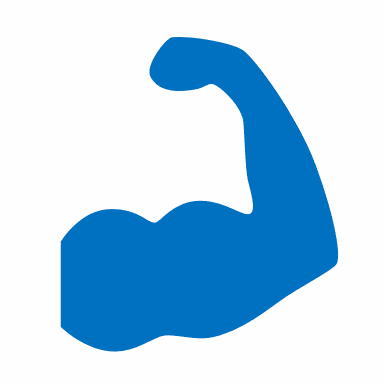  SKILLSEditingPatchingTechnologyAnimation